Turneringsregler for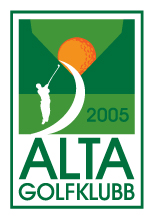 VM i MidnattsolgolfTurneringens navn:	VM i Midnattsolgolf 	Sist revidert:		2023

Sponsor: 		Cermaq, Coca-Cola, Odin Fondene, Mediehuset Altaposten, 	Turneringsform:	Sammenlagtturnering med resultatene fra 2 enkeltstående runder á 18 hull på Alta Golfpark.Turneringskomitéen ønsker flest mulig deltagere, men av hensyn til gjennomføring av arrangementet settes maksimalt antall til 104 deltakere spillehelgen, men turneringen utvides med en lokal kvalifiseringsrunde. Komitéen ønsker at minst 30 spillere skal være kvinner. Er det færre enn 30 kvinner påmeldt, er alle kvinner kvalifiserte og resten fylles opp av herrespillere.Alta Golfklubb er gjestfrie og alle som tilhører andre klubber enn Alta Golfklubb er uansett kvalifisert. Klasser: 			Damer A		hcp 0 - 26,9 				Damer B		hcp 27,0 -54 Herrer A		hcp 0 - 19,9 Herrer B 		hcp 20,0 – 54 Spilleformer: 	Damer:
Klasse A		hcp 0 - 26,9 Slagspill brutto slag				Klasse B		hcp 27 - 54 Stableford                           		Herrer:
Klasse A 		hcp 0 - 19,9 Slagspill brutto slag				Klasse B		hcp 20 - 54 StablefordAvgjørelse: 	Avgjørelse for hver enkelt runde er avhengig av klasse:	For klassen damer A og herrer A, avgjørelse av like resultater etter dag en, laveste hcp, matematisk (siste 36,18,9,6,3,1). Ved lik score etter dag to avgjøres ved omspill hull for hull, og spilles hull 7,8 og 9, ved fortsatt lik score repeteres omspill hull 7.8 og 9. til avgjørelse foreligger.	For klassen damer B og herrer B, avgjørelse av like resultater etter laveste handicap og deretter matematisk (siste 36,18,9,6,3,1).Handicap-krav: 	VM i Midnattsolgolf er åpen for alle spillere med etablert handicap 0 -54.
I klasse damer og herrer stableford spilles det med hcp, og hcp tak er 36,0 (max hcp).
Påmelding:	Påmelding i Golfbox, totalt 104 deltagere. 	Turneringen skal spisses sportslig og de med lavest handicap er kvalifisert først.Om det er påmeldt over maksimalt antall deltagere, arrangeres en kvalifiseringsturnering med «cut» blant spillere tilhørende Alta Golfklubb. Det betales turneringsavgift for kvalifiseringsturneringen, for de som kvalifiserer seg, trekkes innbetalt avgift fra turneringsavgiften som betales for VM.Startlister:	Startliste dag 1 trekkes innenfor følgende grupper:
Damer klasse A og herrer klasse A blandes. 					Damer klasse B og Herrer klasse B blandes		Startliste dag 2 									Settes opp og rangeres jfr. resultatliste dag 1 i dame og herre flighter.Resultater:	VM mester i Midnattsolgolf kåres blant spillere damer A og herrer A.	Det kåres vinnere i B klassene. 